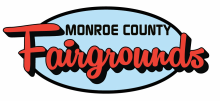 2021 Request for Commercial Booth Rental FormDirections:  Please fill out the following form completely and return it along with your payment AND insurance information.  NO SPACE WILL BE HELD WITHOUT ALL ITEMS BEING SUBMITTED:  payment, form, and proof of insurance!  Please keep a copy of this form for your records.EXHIBITOR INFORMATION:_______________________________________________________         _________________________________________________				    Business/Organization Name										  	      Contact Person_______________________________________________________	   _________________________________________________					Contact Phone Number												        E-Mail Address______________________________________________________     ___________________________________     ______________     Mailing Address										    	          City						       		Zip Code____________________________________________________________________________________________________________Nature of Exhibit____________________________________________________________________________________________________________Special Needs or RequestsSPACE REQUESTED:________  Outside Space (Someone will contact you soon with sizes available and pricing.)________  Inside Space:  Please note:  Each 10' x 10' space has at least one (1) electrical outlet.  Any space requiring a 220-volt outlet will be supplied with one IF AVAILABLE and may result in an additional charge.Booth Sizes Available:Booth Sizes Available:Before May 1st:After May 1st:Total Cost:1 – 10’ x 10’ space1 – 10’ x 10’ space$175$195$2 – 10’ x 10’ spaces (10’ x 20’)2 – 10’ x 10’ spaces (10’ x 20’)$330$365$3 – 10’ x 10’ spaces (10’ x 30’)3 – 10’ x 10’ spaces (10’ x 30’)$465$515$EXTRAS:EXTRAS:EXTRAS:EXTRAS:EXTRAS:EXTRAS:EXTRAS:EXTRAS:Table(s) Only  (You provide covering)$8.00/each  x  __________ (# needed)  = $8.00/each  x  __________ (# needed)  = $8.00/each  x  __________ (# needed)  = $8.00/each  x  __________ (# needed)  = $8.00/each  x  __________ (# needed)  = $Table w/Overlay draping tablecloth$22.00/each  x  __________  (# needed)  = $22.00/each  x  __________  (# needed)  = $22.00/each  x  __________  (# needed)  = $22.00/each  x  __________  (# needed)  = $22.00/each  x  __________  (# needed)  = $Chair(s)$2.00/each  x  __________  (# needed)  =$2.00/each  x  __________  (# needed)  =$2.00/each  x  __________  (# needed)  =$2.00/each  x  __________  (# needed)  =$2.00/each  x  __________  (# needed)  =$GRAND TOTAL OWED FOR ALL ITEMS REQUESTED:                      Please make all checks payable to:  Monroe County Fair Association           GRAND TOTAL OWED FOR ALL ITEMS REQUESTED:                      Please make all checks payable to:  Monroe County Fair Association           GRAND TOTAL OWED FOR ALL ITEMS REQUESTED:                      Please make all checks payable to:  Monroe County Fair Association           GRAND TOTAL OWED FOR ALL ITEMS REQUESTED:                      Please make all checks payable to:  Monroe County Fair Association           GRAND TOTAL OWED FOR ALL ITEMS REQUESTED:                      Please make all checks payable to:  Monroe County Fair Association           GRAND TOTAL OWED FOR ALL ITEMS REQUESTED:                      Please make all checks payable to:  Monroe County Fair Association           $$PAYMENT INFORMATION:Please return the following items:  A copy of this form, your certificate of liability insurance, and a check or money order (for both booth space AND any additional rental items) to:Monroe County Fair AssociationAttn: Booth Rental Committee5454 W. Airport RdBloomington, IN  47402Commercial Buildings Hours:Mon., June 28th – Fri., July 2nd: 4 – 10 p.m.        Sat., July 3rd: Noon–10 p.m.PAYMENT INFORMATION:Please return the following items:  A copy of this form, your certificate of liability insurance, and a check or money order (for both booth space AND any additional rental items) to:Monroe County Fair AssociationAttn: Booth Rental Committee5454 W. Airport RdBloomington, IN  47402Booth Set-Up Hours:Saturday, June 26th:  9 a.m. – 4 p.m.Sunday, June 27th:  9 a.m. – 4 p.m.PAYMENT INFORMATION:Please return the following items:  A copy of this form, your certificate of liability insurance, and a check or money order (for both booth space AND any additional rental items) to:Monroe County Fair AssociationAttn: Booth Rental Committee5454 W. Airport RdBloomington, IN  47402Booth Tear Down Hours:Sunday, July 4th:  Inside Booths: 9 a.m. - Noon                                Outside Booths: after 6 p.m.